Priorities for the WeekWeekly Calendar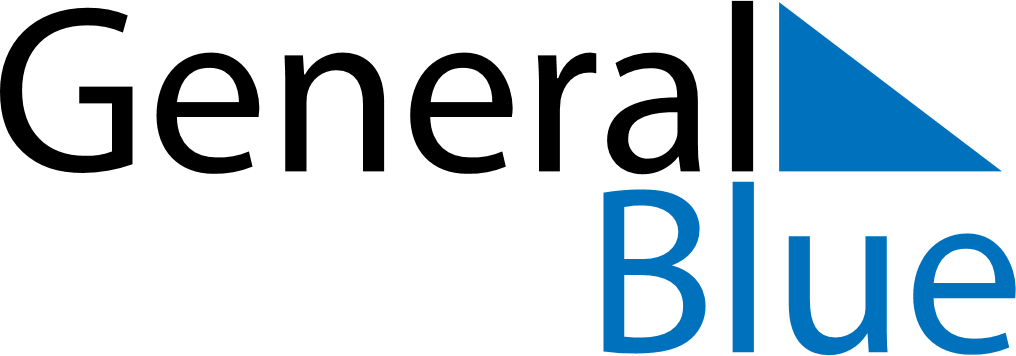 July 7, 2025 - July 13, 2025Weekly CalendarJuly 7, 2025 - July 13, 2025Weekly CalendarJuly 7, 2025 - July 13, 2025Weekly CalendarJuly 7, 2025 - July 13, 2025Weekly CalendarJuly 7, 2025 - July 13, 2025Weekly CalendarJuly 7, 2025 - July 13, 2025Weekly CalendarJuly 7, 2025 - July 13, 2025Weekly CalendarJuly 7, 2025 - July 13, 2025MONJul 07TUEJul 08WEDJul 09THUJul 10FRIJul 11SATJul 12SUNJul 136 AM7 AM8 AM9 AM10 AM11 AM12 PM1 PM2 PM3 PM4 PM5 PM6 PM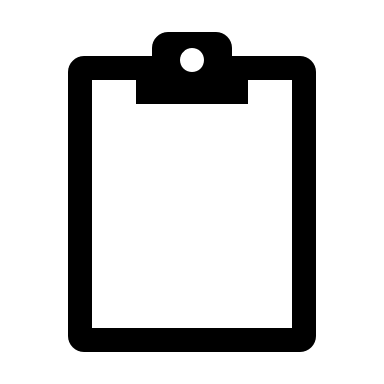 